Dipartimento  Interateneo di Fisica“Michelangelo Merlin”Via G. Amendola, 173 – 70126 BariCod. Fisc. 80002170720  P.I. 01086760723CONFERIMENTO INCARICO DI MISSIONE	Il sottoscritto Prof./Dott.    __________________________                                          Conferisce al/alla dott.ssa   ________________________   Ruolo DOTTORANDA  livello __________________ l’incarico di recarsi in missione presso la _________________Per il __________________	La durata della missione sarà presumibilmente di giorni              a partire dal giorno  _______                  alle ore                      e comunque, sino ad un espletamento dell’incarico.	La S.V. potrà utilizzare i seguenti mezzi di trasporto ordinari:treno ___ ______	  bus ____ _____	nave _________	aereo ____ _____mezzi straordinari: mezzo proprio _________altri mezzi ( specificare ) _________(allegare modulo di autorizzazione )La spesa presunta sarà di € ________________        e graverà sui fondi: ___________________________________________________________ .______________________      											     FirmaAUTORIZZAZIONE A COMPIERE LA MISSIONE	Si autorizza il/la dott.ssa _______________________________a compiere la missione di cui sopra. Si autorizza l’uso dell’aereo e di altri mezzi come sopra specificato.Il Direttore del Dipartimento     Prof. Salvatore Vitale Nuzzo__________________________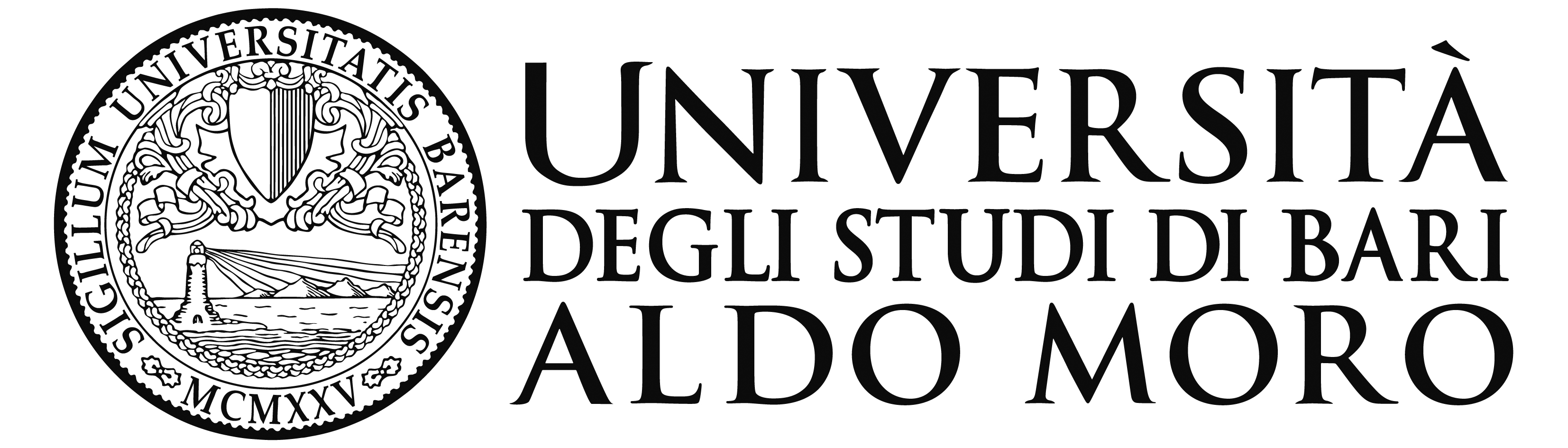 Politecnico di Bari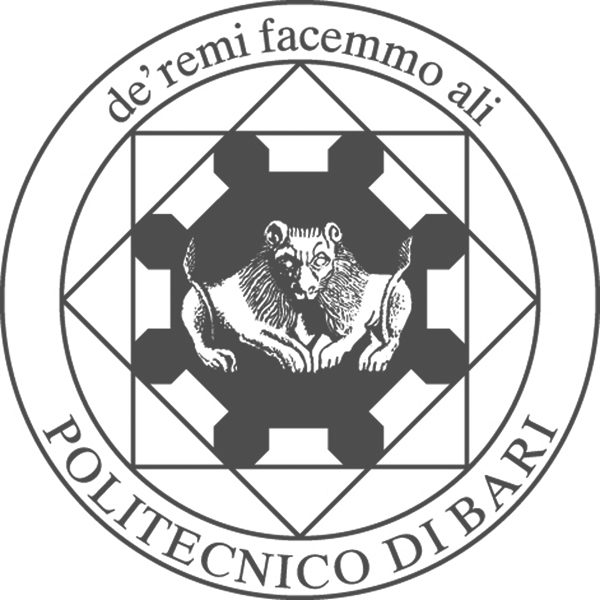 